ВсОШ no химии, III региональный этап 2015—2016 уч. годЗадания экспериментального mypaДесятый классЗадание: Лаборант, разлив по склянкам растворы кислот: HCl, H2SO4 и  НЗРО4,  обнаружил, что забыл наклеить на них этикетки. Лаборант не огорчился, так как у него был раствор BaCl2 Используя имеющиеся на рабочем столе реактивы и растворы кислот, определите в какой из склянок находится каждая из кислот, а также определите концентрацию HzSO4 в моль/л. Напишите уравнения реакций взаимодействия кислот с раствором BaClz-Реактивы:  30,1 М  НС1, 30,05 М  H2 O4, 30,05 М НзРО4, =0,1 М BaCl , 30,1 М NaOH,0,0500 М Н2С O4, индикатор фенолфталеин.Оборудование: пронумерованные склянки с кислотами  (3 шт),  штатив  с пробирками (3 шт), бюретка на 25 мл, колбы для титрования (2—3 шт), пипетка Mopa на 10 мл, глазная пипетка, стеклянная палочка, воронка, стакан для промывания пипетки.20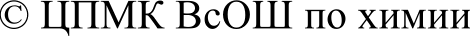 